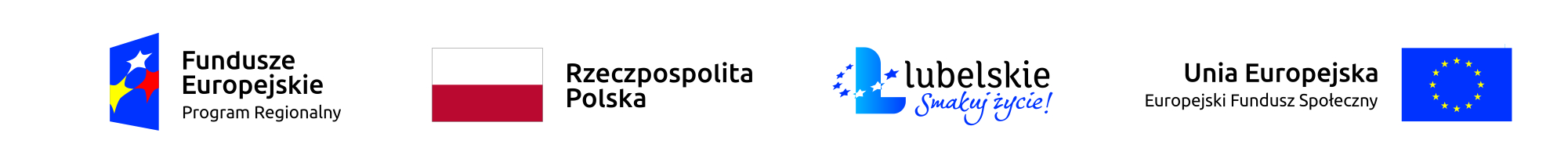 OŚWIADCZENIE UCZESTNIKA PROJEKTU O WYRAŻENIU ZGODY NA
PRZETWARZANIE DANYCH OSOBOWYCH Obowiązek informacyjny realizowany w związku z art. 13 i art. 14 Rozporządzenia Parlamentu
Europejskiego i Rady (UE) 2016/679 oraz zgoda na przetwarzanie szczególnych kategorii danych
osobowych w zakresie zbiorów:ZBIÓR NR 1: Uczestnicy projektów dofinansowanych z Europejskiego Funduszu Społecznego
w ramach Regionalnego Programu Operacyjnego Województwa Lubelskiego 2014-2020,ZBIÓR NR 2: Centralny system teleinformatyczny wspierający realizację programów operacyjnych.W związku z przystąpieniem do projektu pn. „Centrum wsparcia rodziny i usług
społecznych dla mieszkańców Miejskiego Ośrodka Funkcjonalnego Biała Podlaska” wyrażam
zgodę na przetwarzanie moich danych osobowych oraz oświadczam, że przyjmuję do wiadomości, iż:Administratorem moich danych osobowych jest odpowiednio: Województwo Lubelskie z siedzibą przy ul. Artura Grottgera 4, 20-029 lublin dla zbioru nr 1.Minister właściwy do spraw rozwoju regionalnego z siedzibą przy ul. Wspólnej 2/4, 00-926
Warszawa dla zbioru nr 2.2) Przetwarzanie moich danych osobowych jest zgodne z prawem i spełnia warunki, o których mowa
w art. 6 ust. 1 lit. c oraz art. 9 ust. 2 lit. g Rozporządzenia Parlamentu Europejskiego i Rady (UE)
2016/679 – dane osobowe są niezbędne dla realizacji Regionalnego Programu Operacyjnego
Województwa Lubelskiego na lata 2014-2020na podstawie: a. rozporządzenia Parlamentu Europejskiego i Rady (UE) NR 1303/2013 z dnia 17 grudnia 2013 r.
ustanawiającego wspólne przepisy dotyczące Europejskiego Funduszu Rozwoju Regionalnego,
Europejskiego Funduszu Społecznego, Funduszu Spójności, Europejskiego Funduszu Rolnego na
rzecz Rozwoju Obszarów Wiejskich oraz Europejskiego Funduszu Morskiego i Rybackiego oraz
ustanawiającego przepisy ogólne dotyczące Europejskiego Funduszu Rozwoju Regionalnego,
Europejskiego Funduszu Społecznego, Funduszu Spójności i Europejskiego Funduszu Morskiego
i Rybackiego oraz uchylającego rozporządzenie Rady (WE) nr 1083/2006 (Dz.U. UE L 347
z 20.12.2013, str. 320 z późn. zm.)b. rozporządzenia Parlamentu Europejskiego i Rady (UE) Nr 1304/2013 z dnia 17 grudnia 2013 r.
w sprawie Europejskiego Funduszu Społecznego i uchylającego rozporządzenie Rady (WE)
nr1081/2006 (Dz. U. UE L 345 z 20.12.2013, str. 470, z późn. zmustawy z dnia 11 lipca 2014 r. o zasadach realizacji programów w zakresie polityki spójności
finansowanych w perspektywie finansowej 2014–2020 (Dz. U. z 2017 r. poz. 1460 z późn. zm.),rozporządzenia wykonawczego Komisji (UE) nr 1011/2014 z dnia 22 września 2014 r.
ustanawiającego szczegółowe przepisy wykonawcze do rozporządzenia Parlamentu
Europejskiego i Rady (UE) nr 1303/2013 w odniesieniu do wzorów służących do przekazywania
Komisji określonych informacji oraz szczegółowe przepisy dotyczące wymiany informacji
między beneficjentami a instytucjami zarządzającymi, certyfikującymi, audytowymi
i pośredniczącymi(Dz. U. L 286 z 30.09.2014, str.1).3) Moje dane osobowe będą przetwarzane wyłącznie w celu: a. udzielenia wsparcia uczestnikom projektu z uwzględnieniem rekrutacji, działań informacyjnych,
monitorowania, sprawozdawczości, ewaluacji, kontroli i audytu prowadzonych w zakresie projektu
– dotyczy zbioru nr 1.b. realizacji projektu, w szczególności potwierdzenia kwalifikowalności wydatków, udzielania
wsparcia uczestnikom Projektu, ewaluacji, monitoringu, kontroli i audytu, sprawozdawczości oraz
działań informacyjno-promocyjnych, w ramach Programu – dotyczy zbioru nr 2.4) Moje dane osobowe zostały powierzone do przetwarzania:a. Instytucji Zarządzającej RPO WL 2014-2020, której funkcję pełni Województwo Lubelskie
z siedzibą przy ul. Artura Grottgera 4, 20-029 Lublin,b. Beneficjentowi/partnerowi realizującym projekt – Miejski Ośrodek Pomocy Społecznej w Białej
Podlaskiej, ul Piłsudskiego 24, 21-500 Biała Podlaska oraz Polską Fundacją Ośrodków
Wspomagania Rozwoju Gospodarczego „OIC POLAND” z siedzibą w Lublinie, ul. Gospodarcza 26, 20-213 Lublin.     Moje dane osobowe mogą zostać powierzone podmiotom realizującym badania ewaluacyjne lub
kontrolne i audyt RPO WL 2014-2020 na zlecenie ministra właściwego do spraw rozwoju
regionalnego, Instytucji Zarządzającej lub beneficjenta.5) Moje dane mogą zostać udostępnione Prezesowi Zakładu Ubezpieczeń Społecznych na podstawie
art. 71 ust. 2 ustawy z dnia 11 lipca 2014 r. o zasadach realizacji programów w zakresie polityki
spójności finansowanych w perspektywie finansowej 2014-2020 w związku z realizacją zadań
wynikających z art. 50 ust. 3a i 3c ustawy z dnia 13 października 1998 r. o systemie ubezpieczeń
społecznych (Dz.U. z 2017 r. poz. 1778, z późn. zm).6) Podanie danych jest warunkiem koniecznym otrzymania wsparcia, a odmowa ich podania jest
równoznaczna z brakiem możliwości udzielenia wsparcia w ramach projektu.7) W terminie do 4 tygodni po zakończeniu udziału w projekcie przekażę beneficjentowi dane
dotyczące mojego statusu na rynku pracy oraz informacje na temat udziału w kształceniu lub
szkoleniu oraz uzyskania kwalifikacji lub nabycia kompetencji.8) W ciągu trzech miesięcy po zakończeniu udziału w projekcie  udostępnię dane dotyczące mojego
statusu i sytuacji na rynku pracy, a także informacje na temat: udziału w kształceniu lub szkoleniu,
uzyskania kwalifikacji lub nabycia kompetencji oraz innych zmian, które nastąpiły w procesie
aktywizacji społeczno-zawodowej.9) Moje dane osobowe będą przetwarzane w centralnym systemie teleinformatycznym SL2014
zgodnie z Wytycznymi w zakresie warunków gromadzenia i przekazywanie danych w postaci
elektronicznej na lata 2014-2020.10)Moje dane osobowe będą przechowywane do czasu rozliczenia Regionalnego Programu
Operacyjnego Województwa lubelskiego 2014-2020 oraz zakończenia archiwizowania
dokumentacji.11)Mogę skontaktować się z Inspektorem Ochrony Danych wysyłając wiadomość na adres
ul. Grottgera 4, 20029 Lublin.12)mam prawo do wniesienia skargi do organu nadzorczego, którym jest Prezes Urzędu Ochrony
Danych Osobowych.13)Mam prawo dostępu do treści swoich danych.14)Mam prawo żądania sprostowania swoich danych lub żądania ograniczenia ich przetwarzania.15)mam obowiązek zaktualizować moje dane teleadresowe w przypadku, gdy ulegną one zmianie
przed zakończeniem udziału w projekcie.16)Moje dane osobowe nie będą przekazywane do państwa trzeciego lub organizacji
międzynarodowej.17)Moje dane osobowe nie będą poddawane zautomatyzowanemu podejmowaniu decyzji..                                                                                           …………………………………………………………………………………                                                                                                     CZYTELNY PODPIS RODZICA/ OPIEKUNA PRAWNEGO…..……………………………………………………..……………………………………………MIEJSCOWOŚĆ I DATA                  CZYTELNY PODPIS UCZESTNIKA PROJEKTU